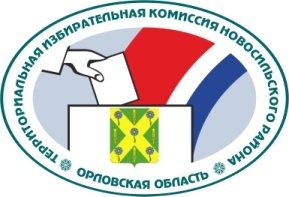 ОРЛОВСКАЯ ОБЛАСТЬТЕРРИТОРИАЛЬНАЯ ИЗБИРАТЕЛЬНАЯ КОМИССИЯНОВОСИЛЬСКОГО РАЙОНАРЕШЕНИЕ           25 августа 2020 г.                                                                  № 23/77г. НовосильВ соответствии со статьей 66 Федерального закона от 12 июня 2002 года № 67-ФЗ «Об основных гарантиях избирательных прав и права на участие в референдуме граждан Российской Федерации» (далее – Федеральный закон), статьей 213 Закона Орловской области от 30 июня 2010 года № 1087-ОЗ «О регулировании отдельных правоотношений, связанных с выборами в органы местного самоуправления Орловской области», постановлением Избирательной комиссии Орловской области от 11 июня 2020 года № 93/688-6  «О возложении полномочий избирательных комиссий муниципальных образований Орловской области», решением территориальной избирательной комиссии Новосильского района от 24 июня 2020 года №10/46 «О возложении полномочий окружной избирательной комиссии одномандатного избирательного округа №8 на территориальную избирательную комиссию Новосильского района при проведении дополнительных выборов депутата Зареченского сельского Совета народных депутатов пятого созыва по одномандатному избирательному округу №8» территориальная избирательная комиссия Новосильского района РЕШИЛА:1.  Определить следующее количество переносных ящиков для голосования вне помещения для голосования на дополнительных выборах депутата Зареченского сельского Совета народных депутатов пятого созыва по одномандатному избирательному округу №8, используемых участковыми избирательными комиссиями:2.  Направить настоящее решение в участковую избирательную комиссию избирательного участка №539.3.  Контроль за исполнением настоящего решения возложить на секретаря территориальной избирательной комиссии Новосильского района Салькову М.М.4.  Разместить настоящее решение на сайте территориальной избирательной комиссии Новосильского района в информационно-телекоммуникационной сети «Интернет».Председатель территориальнойизбирательной комиссии 					         Е.А. ХолодоваСекретарь территориальнойизбирательной комиссии      					         М.М. СальковаО количестве переносных ящиков для голосования вне помещения для голосования на дополнительных выборах депутата Зареченского сельского Совета народных депутатов пятого созыва по одномандатному избирательному округу №8 № УИКЧисло избирателей, зарегистрированных на территории избирательного участкаКоличество  переносных ящиков для голосованияПричина увеличения максимального количества переносных ящиков для голосования5391301